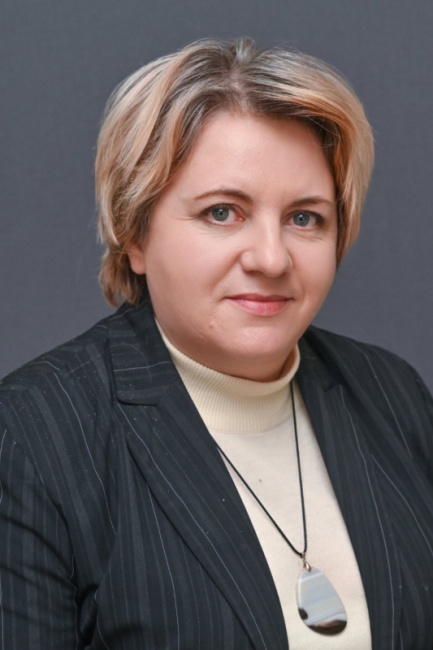 Колбанова Татьяна Васильевна,Средняя шкода №9 г.Мозыря,учитель географии, высшей категории.Моб.телефон: +375298424751kolbanova.tatyanka@mail.ru9 класс .                                                  Тема урока «Геологическое строение Беларуси» Цель: формирование представления об особенностях геологического строения Беларуси.Задачи:образовательные: создание условий для усвоения понятий «антеклиза», «синеклиза», «прогиб» , «впадина»; способствовать формированию представлений о геохронологической шкале, крупнейших тектонических структурах и формировании кристаллического фундамента путем  использования информационно-коммуникационных технологий;развивающие:способствовать овладению учащимися основными способами мыслительной деятельности при выделении крупных тектонических структур; развивать умения и навыки работы с картографическим материалом ; проводить анализ этого материала, выделять главное, сравнивать, анализируя тематические карты; развивать способности устанавливать причинно-следственные связи;, самостоятельно работать с контурной картой;воспитательные:  содействовать формированию у учащихся географической культуры, эстетического восприятия географических объектов Беларуси; умения работать в коллективе, включаться в диалог друг с другом, отстаивать свою точку зренияТип урока: урок изучения нового учебного материала. Методы обучения: словесные (беседа, диалог); наглядные (работа с видеоматериалом, презентацией, картой); практические (составление схем, поиск информации, работа с контурной картой и географическим атласом и учебным пособием); дедуктивные (анализ, применение знаний, обобщение)Оборудование: мультимедийная презентация “Геологическое строение Беларуси» с программным обеспечением СМАРТ, видеофрагмент, мультимедийный проектор, экран, компьютер, атласы Беларуси, контурные карты, учебники, тетради, « Геологическая карта Беларуси”.Ход урокаЭтап урокаДеятельность учителяДеятельность учителяДеятельность учителяДеятельность учащегосяI. Мотивация организационного моментаЦель: осуществление межличностного контакта; создание комфортной психологической атмосферы; включение учащихся в деловой ритм урока.Создает  эмоциональную  готовность к уроку. Знакомит с планом работы на урокеЗнакомит с правилом оценки за урок -  по баллам, которые они получают за правильный ответ в указанном количествеОбращает внимание на эпиграф «Час работы научит больше, чем день объяснения» Создает  эмоциональную  готовность к уроку. Знакомит с планом работы на урокеЗнакомит с правилом оценки за урок -  по баллам, которые они получают за правильный ответ в указанном количествеОбращает внимание на эпиграф «Час работы научит больше, чем день объяснения» Создает  эмоциональную  готовность к уроку. Знакомит с планом работы на урокеЗнакомит с правилом оценки за урок -  по баллам, которые они получают за правильный ответ в указанном количествеОбращает внимание на эпиграф «Час работы научит больше, чем день объяснения» Приветствуют учителя. Проверяют наличие необходимого оборудования на парте.Читают эпиграф и поясняют смысл.II. Актуализация знаний и целеполаганиеЦель: первичное осознание нового учебного материала учащимися посредством определения темы; формулировки цели и задач  урока; формирование представления об особенностях геологического строения Беларуси, через предложения учащихся  о пути  решения поставленных задач на урокеВыполняют задание пазлы  в программе Learning ApS на характеристику понятий. 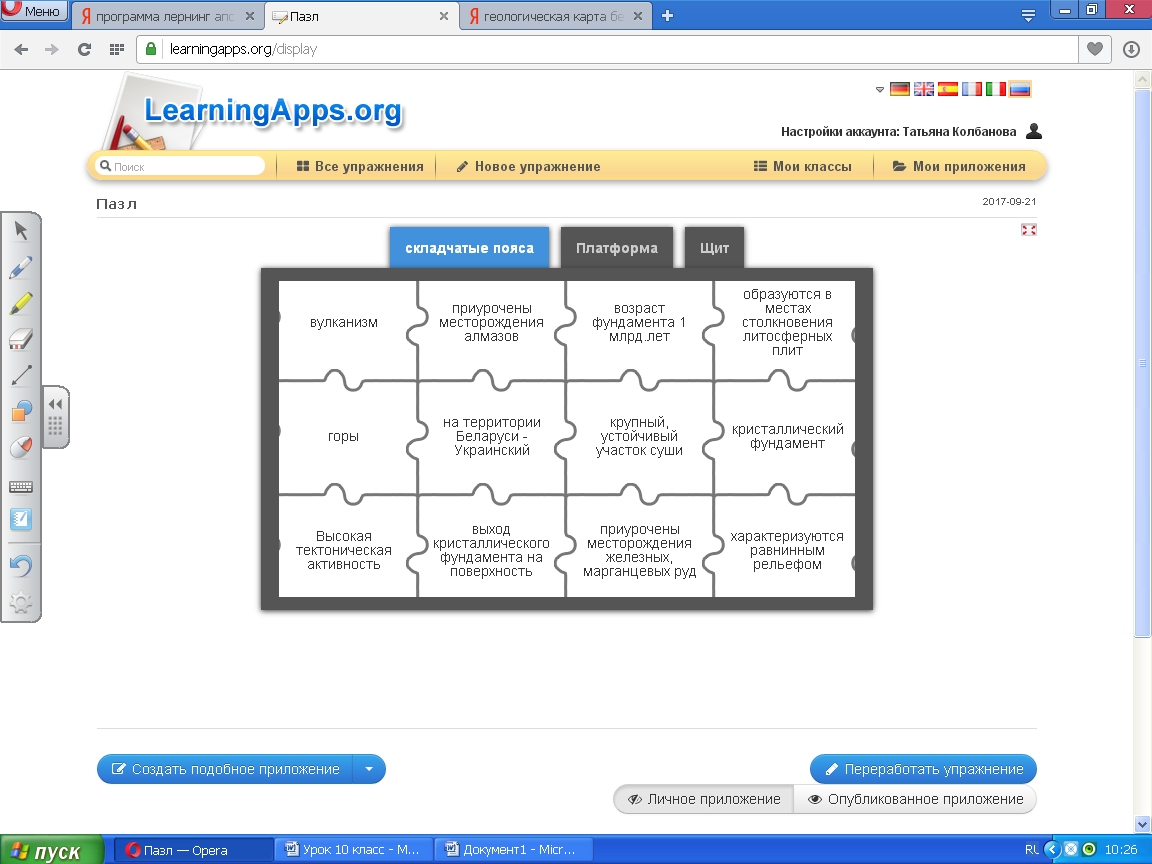 Платформа, складчатый пояс, щит, плита- выбирают соответствующую характеристику понятию и открывают пазл. Открыв все пазлы откроется тема урока. Выполняют задание пазлы  в программе Learning ApS на характеристику понятий. Платформа, складчатый пояс, щит, плита- выбирают соответствующую характеристику понятию и открывают пазл. Открыв все пазлы откроется тема урока. Выполняют задание пазлы  в программе Learning ApS на характеристику понятий. Платформа, складчатый пояс, щит, плита- выбирают соответствующую характеристику понятию и открывают пазл. Открыв все пазлы откроется тема урока. Определяют тему урока по представленным пазлам в игре и записывают в тетрадьФормулируют цель урока: формирование представления об особенностях геологического строения Беларуси.Формулируют задачи урока.Вспоминают пройденный материал на базе, которого будут усваиваться новые знания. При правильном ответе получают баллы.Ill. Усвоение новых знаний Цель: создание условий для усвоения понятий «антеклиза», «синеклиза», «прогиб» , «впадина»; способствовать формированию представлений о геохронологической шкале, крупнейших тектонических структурах и формировании кристаллического фундамента ознакомление  с геохронологической таблицей; формирование умений самостоятельной работы с материалом учебного пособия, с атласами и контурной картой . 1.Знакомит с геохронологической таблицей и понятиями «антеклиза», «синеклиза», «прогиб» , «впадина»;1.Знакомит с геохронологической таблицей и понятиями «антеклиза», «синеклиза», «прогиб» , «впадина»;1.Знакомит с геохронологической таблицей и понятиями «антеклиза», «синеклиза», «прогиб» , «впадина»;На контурную карту наносят тектонические структуры из учебникаОсуществляют взаимопроверкуПри правильно выполненном задании  получают 2 баллаОтвечают. Группа учащихся анализирует геологическую карту Беларуси и выступают с полученным результатом у  доски.Получают 2б за правильный ответIll. Усвоение новых знаний Цель: создание условий для усвоения понятий «антеклиза», «синеклиза», «прогиб» , «впадина»; способствовать формированию представлений о геохронологической шкале, крупнейших тектонических структурах и формировании кристаллического фундамента ознакомление  с геохронологической таблицей; формирование умений самостоятельной работы с материалом учебного пособия, с атласами и контурной картой . 2.Организует индивидуальную работу с  контурной картой и атласом и последующую взаимопроверку с использованиеминтерактивной доски ( уч-ся показывают правильные ответы, перетаскивая названия тектонических структур на геологическую карту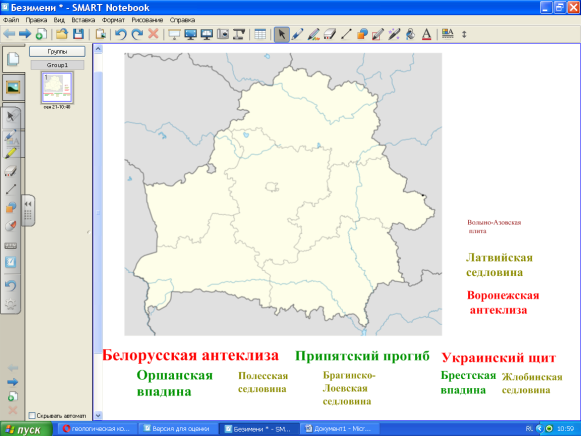 3.Подводит итог работы с картой: Каких тектонических структур больше на территории Беларуси ? Чем это объяснить? Работа фокус группы (пока учащиеся работают с контурными картамиПроанализируйте геологическую карту Беларуси и покажите связь между геологическими процессами и отложениями на геологической картеРабота фокус группы (пока учащиеся работают с контурными картамиПроанализируйте геологическую карту Беларуси и покажите связь между геологическими процессами и отложениями на геологической картеНа контурную карту наносят тектонические структуры из учебникаОсуществляют взаимопроверкуПри правильно выполненном задании  получают 2 баллаОтвечают. Группа учащихся анализирует геологическую карту Беларуси и выступают с полученным результатом у  доски.Получают 2б за правильный ответIll. Усвоение новых знаний Цель: создание условий для усвоения понятий «антеклиза», «синеклиза», «прогиб» , «впадина»; способствовать формированию представлений о геохронологической шкале, крупнейших тектонических структурах и формировании кристаллического фундамента ознакомление  с геохронологической таблицей; формирование умений самостоятельной работы с материалом учебного пособия, с атласами и контурной картой . 2.Организует индивидуальную работу с  контурной картой и атласом и последующую взаимопроверку с использованиеминтерактивной доски ( уч-ся показывают правильные ответы, перетаскивая названия тектонических структур на геологическую карту3.Подводит итог работы с картой: Каких тектонических структур больше на территории Беларуси ? Чем это объяснить? На контурную карту наносят тектонические структуры из учебникаОсуществляют взаимопроверкуПри правильно выполненном задании  получают 2 баллаОтвечают. Группа учащихся анализирует геологическую карту Беларуси и выступают с полученным результатом у  доски.Получают 2б за правильный ответѴ.Систематизация  и обобщение знаний Цель: развитие умений находить тектонические структуры и определять их возраст; систематизирование  полученных знаний по темеРабота в группахПрием «Чемодан»Организация работы в группах. Виртуальное путешествие по  геологическому прошлому страны  с чемоданом знаний для того, чтобы добыть последние компоненты для определения особенности строения + и  - тектонических структур, для установления взаимосвязи  между геологическим строением  и рельефом территории - 2б  Работа в группахПрием «Чемодан»Организация работы в группах. Виртуальное путешествие по  геологическому прошлому страны  с чемоданом знаний для того, чтобы добыть последние компоненты для определения особенности строения + и  - тектонических структур, для установления взаимосвязи  между геологическим строением  и рельефом территории - 2б  Работа в группахПрием «Чемодан»Организация работы в группах. Виртуальное путешествие по  геологическому прошлому страны  с чемоданом знаний для того, чтобы добыть последние компоненты для определения особенности строения + и  - тектонических структур, для установления взаимосвязи  между геологическим строением  и рельефом территории - 2б  Берут чемоданы у учителя по 1 представителю от группы.Достают из чемодана предложенный вопрос отличительные особенности  положительной структуры(название) и отрицательной структуры (название) . Какая взаимосвязь существует между вашей тектонической структурой и рельефом (выбор учащихся примера)ѴI.Закрепление нового материалаЦель: обобщить и закрепить знания   по изученному материалу; развивать умения анализировать, обобщать полученную информациюВыполняют задание индивидуальноСоотнесите:+ структуры-- структуры-Переходные структуры. Предлагает проверить используя шаблон 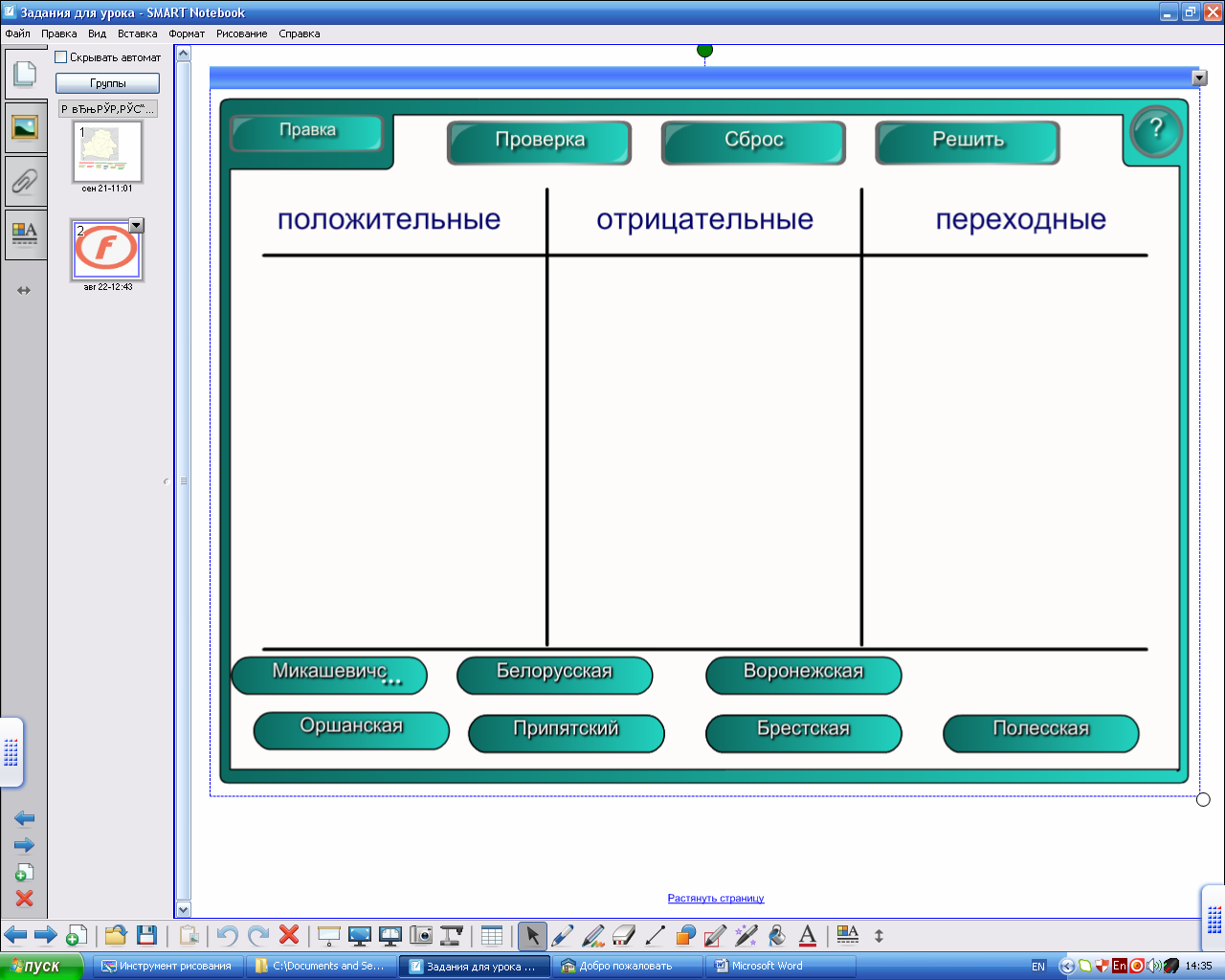 Выполняют задание индивидуальноСоотнесите:+ структуры-- структуры-Переходные структуры. Предлагает проверить используя шаблон Выполняют задание индивидуальноСоотнесите:+ структуры-- структуры-Переходные структуры. Предлагает проверить используя шаблон Учащиеся выходят к доске по желанию и выполняют задание в шаблоне СмартВзаимопроверка заданияДелают вывод, выявляют пробелы в знаниях ѴIl. Контроль и самопроверка знаний Цель: выявление качества и уровня овладения знаниями по изученному материалу; обеспечение их коррекцииПредлагает подсчитать количество баллов за урок Предлагает подсчитать количество баллов за урок Предлагает подсчитать количество баллов за урок Анализируют  свою работу выставляя отметки себеѴIll. Подведение итогов урокаЦель: дать анализ и оценку успешности достижения цели и наметить перспективу последующей работы	Обращает внимание на эпиграф «Час работы научит больше, чем день объяснения». Выполнение задач урока. Выставление отметокЧему мы научились на уроке? Обращает внимание на эпиграф «Час работы научит больше, чем день объяснения». Выполнение задач урока. Выставление отметокЧему мы научились на уроке? Обращает внимание на эпиграф «Час работы научит больше, чем день объяснения». Выполнение задач урока. Выставление отметокЧему мы научились на уроке? Анализируют работу класса по достижению поставленной цели и задач урокаX. Домашнее заданиеЦель: обеспечение понимания цели, содержания и способов выполнения домашнего задания. §7, творческое задание №3,4 (выполнить на выбор учащихся).§7, творческое задание №3,4 (выполнить на выбор учащихся).§7, творческое задание №3,4 (выполнить на выбор учащихся).Записывают в дневники IX. Рефлексия Цель: мобилизация учащихся на анализ своего поведения, мотивации, способов деятельности, общения. Что бы дать оценку работе, которую выполняли  на уроке:Кому изученная тема показалась сложной? Какие трудности возникали в ходе самостоятельной работы?Что бы дать оценку работе, которую выполняли  на уроке:Кому изученная тема показалась сложной? Какие трудности возникали в ходе самостоятельной работы?Что бы дать оценку работе, которую выполняли  на уроке:Кому изученная тема показалась сложной? Какие трудности возникали в ходе самостоятельной работы?Открытость учащихся в осмыслении своих действий и самооценке.